Name ______________________________________________________________I can make …Good Choices!!   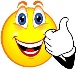 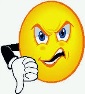 Good ChoicePoor Choice(paste here)(paste here)I told her she couldn’t play with us.-------------------------------------------------------------------I threw a rock at him.-------------------------------------------------------------------I pushed my friend outside.------------------------------------------------------------------I got ready quickly.-------------------------------------------------------------------I waited for my turn.------------------------------------------------------------------I stayed where an adult could see me.-------------------------------------------------------------------I came inside when I was told.------------------------------------------------------------------I ran in the hallway.-------------------------------------------------------------------I played during work time.------------------------------------------------------------------Raise your hand to speak-------------------------------------------------------------------Keep hands to yourself------------------------------------------------------------------Play with my scissors-------------------------------------------------------------------Call people names------------------------------------------------------------------Listen to the teacher-------------------------------------------------------------------Be nice to everyone------------------------------------------------------------------Yell across the room to a friend-------------------------------------------------------------------